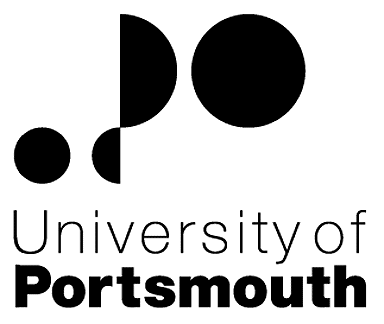 Faculty of Science School of Health Sciences and Social Work Lecturer in Quantitative MethodsZZ003513THE POSTPlease see the attached job description and person specification.TERMS OF APPOINTMENTFixed term (5 years)Part-time (0.5 fte)Salary is in the range £16,971 - £18,537 per annum (£33,943 - £37,075 x 0.5fte).  Salary is paid into a bank or building society monthly in arrears.Annual leave entitlement is 17.5 working days in a full leave year.  The leave year commences on 1 October and staff starting and leaving during that period accrue leave on a pro-rata basis.  In addition, the University is normally closed from Christmas Eve until New Year’s Day inclusive and on bank holidays.There is a probationary period of one year during which new staff will be expected to demonstrate their suitability for the post.  Most academic staff new to Portsmouth will be expected either: to have already Descriptor 2 of the UK Professional Standards for Teaching and Supporting Learning in Higher Education and thus be Fellows of the HE Academy, or to achieve Descriptor 2 within their probationary year.  The UK Professional Standards are a set of standards for the HE sector and can be found at www.heacademy.ac.uk/ukpsf.  The standards were updated in 2011.  Successful achievement of one of the descriptors within the Standards Framework brings with it membership of the HEA at a level commensurate with the descriptor achieved (see table below)A discussion will take place at the formal selection interview about which Descriptor an individual should achieve within their probationary year.  Therefore, it is important that applicants provide full information on the application form where they are in possession of a qualification in learning and teaching in HE and/or where they are already a Fellow of the Higher Education Academy.It is a condition of the appointment for the proper performance of the duties of the post that the appointee will take up residence at a location such that they are able to fulfil the full range of their contractual duties.  This residential requirement will be expected to be fulfilled within twelve months of taking up the appointment.  The University has a scheme of financial assistance towards the cost of relocation, details of which can be found on the University website:http://www.port.ac.uk/departments/services/humanresources/recruitmentandselection/informationforapplicants/removalandseparationguidelinesThe appointee will be eligible to join the Teachers' Pension Scheme.  The scheme's provisions include a final salary based index-linked pension and a lump sum on retirement together with dependants’ benefits.  There is a comprehensive sickness and maternity benefits scheme.
All interview applicants will be required to bring their passport or full birth certificate and any other 'Right to Work' information to interview where it will be copied and verified.  The successful applicant will not be able to start work until their right to work documentation has been verified.Under the University’s Insurance Policy we will take up references for candidates called for interview.  Your current employer reference must be your current line manager.  It is also a requirement of this policy that we take up references to cover the previous three years of your employment or study.The successful candidate will need to bring documentary evidence of their qualifications to Human Resources on taking up their appointment.To comply with UKVI legislation, non-EEA candidates are only eligible to apply for this post if it has been advertised for a total of 28 days. If the position has a requirement for Disclosure and Barring Service check (DBS), this will be stated in the advert.  The DBS Application Form will be provided once the selection process has been completed.All applications must be submitted by Midnight (GMT) on the closing date published.UNIVERSITY OF PORTSMOUTH – RECRUITMENT PAPERWORKJOB DESCRIPTIONPERSON SPECIFICATIONLegend  Rating of attribute: E = essential; D = desirableSource of evidence: AF = Application Form; S = Selection Programme (to include interview, test, presentation and references)JOB HAZARD IDENTIFICATION FORMCompleted by Line Manager/Supervisor:Managers should use this form and the information contained in it during induction of new staff to identify any training needs or requirement for referral to Occupational Health (OH).Should any of this associated information be unavailable please contact OH (Tel: 023 9284 3187) so that appropriate advice can be given.DescriptorHEA Fellowship CategoryTarget GroupD1Associate FellowStaff who support learningAcademic  staff with limited teaching portfoliosD2FellowEarly career teaching staffExperienced academic staff with substantive teaching and learning responsibilitiesD3Senior FellowExperienced academic  staff who can demonstrate impact & influence through academic leadership &/or mentoringD4Principal FellowSenior academic staff responsible for institutional leadershipJob Title:Lecturer Grade:7Faculty/Centre:ScienceDepartment/Service:Location:Health Sciences and Social Work Portsmouth-Brawijaya Centre for Global Health, Population, and PolicyPosition Reference No:ZZ003513Cost Centre:44050Responsible to:Head of School/Director, Portsmouth-Brawijaya Centre for Global Health, Population, and PolicyResponsible for:N/AEffective date of job description:20 November 2016Purpose of Job:Based in the School of Health Sciences and Social Work, the post holder will contribute to scholarly activity across the School of Health Sciences and Social work with a particular focus on research support for grant writing, and undertake research in global health in the areas of maternal health, health systems, public health, and/or international female migration with particular reference to South, South East Asia, and Africa.  The post holder will be required to contribute to the preparation and submission of grant applications and research publications, in addition to teaching and supervision responsibilities with students.  The post holder will also be required to teach quantitative methods for the MSc in Global Health Research Methods. Key Responsibilities:The post holder will be required to:Teach quantitative methods to post graduate students for the MSc in Global Health Research Methods as well as contribute learning materials/tutorial support as required.  This role is likely to include setting and marking assessments; ensuring the verification of marks by other tutors, (where appropriate); and attending relevant assessment boards.Contribute to the design and delivery of learning materials for other relevant topics (but within the subject area of quantitative methods and application) for undergraduate and postgraduate courses.Seek and obtain research grant funding.  To support grant writing mainly for the UK Research Councils.To undertake secondary data analysis using large scale international surveys.To participate in writing papers for publications.Supervise post-graduate and post-doctoral researchers (MSc/MRes, PhD);  Supervise undergraduate and postgraduate dissertations and similar independent learning activities if required.Undertake academic course-related administrative tasks (where appropriate) e.g. Personal Tutor to students, attendance at Examination Boards.Such other duties as may be reasonably required by the Head of School / Director of Portsmouth-Brawijaya Centre for Global Health, Population, and Policy.Working Relationships:Head of School of Health Sciences and Social WorkDirector, Portsmouth-Brawijaya Centre for Global Health, Population, and PolicyResearchers at the Portsmouth-Brawijaya Centre for Global Health, Population, and Policy, University of Brawijaya, Malang, IndonesiaAssociate HeadsSchool Manager and administrative team; Technical Manager and technical support teamResearchers within School of Health Sciences and Social Work and research leads within the Faculty of Science and wider UniversityAcademic colleagues within the School of Health Sciences and Social WorkDean of the Faculty of Science; Associate DeansLocal, National and International CollaboratorsNoAttributesRatingSource1.Specific Knowledge & ExperienceExpertise in advanced quantitative methods.EAF,SExperience of providing advice through statistical consultations. EAF,SExperience in undertaking quantitative data analysis.EAFProficiency in the use of Stata software.EAF, SExperience in the delivery and assessment of teaching and learning quantitative methods.EAF,SExperience in supervision of Post Graduate Research students.DAF,S2.Skills & AbilitiesExcellent time management skills to handle a varied workload and able to meet tight deadlines.EAF, SGood interpersonal and communication skills. EAF, SAbility to write research proposals, reports and papers.EAF,SProject management skills.DAF,SExperience of writing grant applications.DAF, S3. Qualifications, Education & TrainingPhD in social statistics/quantitative methods.EAFBSc/MSc with high statistics content.EAFHEA fellowship or equivalent.DAF,S4.Other RequirementsCommitment to a whole school ethos.ESSelf motivation and ability to work in a multi-disciplinary team.ESEngages positively with change and evolution.DSPlease tick box(s) if any of the below are likely to be encountered in this role.  This is in order to identify potential job related hazards and minimise associated health effects as far as possible.  Please use the Job Hazard Information document in order to do this. Please tick box(s) if any of the below are likely to be encountered in this role.  This is in order to identify potential job related hazards and minimise associated health effects as far as possible.  Please use the Job Hazard Information document in order to do this. Please tick box(s) if any of the below are likely to be encountered in this role.  This is in order to identify potential job related hazards and minimise associated health effects as far as possible.  Please use the Job Hazard Information document in order to do this. Please tick box(s) if any of the below are likely to be encountered in this role.  This is in order to identify potential job related hazards and minimise associated health effects as far as possible.  Please use the Job Hazard Information document in order to do this.  International travel/Fieldwork                                          13.  Substances to which COSHH    regulations apply (including microorganisms, animal allergens, wood dust, chemicals, skin sensitizers and irritants)                                                   Manual Handling (of loads/people)                                                14.  Working at heightHuman tissue/body fluids (e.g. Healthcare workers, First Aiders, Nursery workers, Laboratory workers)15.  Working with sewage, drains, river or     canal water                                                         Genetically modified Organisms                        16.  Confined spacesNoise > 80 DbA                                                 17.  Vibrating tools                                             Night Working     (between 2200 hrs and 0600 hrs)18.  DivingDisplay screen equipment (including lone working)19.  Compressed gasesRepetitive tasks (e.g. pipette use, book sensitization etc)                                                         20.  Small print/colour codingIonising radiation/                                                                            non-ionising radiation/lasers/UV radiation                           Ionising radiation/                                                                            non-ionising radiation/lasers/UV radiation                           21.  Contaminated soil/bioaerosols10.  Asbestos and lead                                                         10.  Asbestos and lead                                                         22.  Nanomaterials                                           22.  Nanomaterials                                           11.  Driving on University business (mini-bus,    van, bus, forklift truck etc)                                                11.  Driving on University business (mini-bus,    van, bus, forklift truck etc)                                                23.  Workplace stressors (e.g. workload, relationships, job role etc)                                           23.  Workplace stressors (e.g. workload, relationships, job role etc)                                           12.  Food handling                                              12.  Food handling                                              24.  Other (please specify)                      24.  Other (please specify)                      Name (block capitals)Dr Chris MarkhamDate17th November 2016Extension number2893